Ako spoznať funkčný magický rituál?autor PETER VYŠEHRADSKÝ dátum 14. AUGUST 2012Mágia je vedou o tvorbe reality.Aby sme mohli pristúpiť ku samotnej kľúčovej otázke podstaty článku, musíme si najprv vecne definovať, čím magický rituál, ako taký, vlastne je. Mnohí z nás si iste predstavia zahalené, temné, postavy okultistov, odriekavajúcich verše v nezrozumiteľných pradávnych rečiach, v tmavej, kobke podobnej miestnosti, od podlahy po strop pokreslenej zlovestnými symbolmi. Naopak, úplne banálne vyzerajúca predstava ezoterického praktika – začiatočníka, ktorý každý deň rozjíma pri svojej zbierke suvenírov a zaručene fungujúcich amuletov z “magického” obchodu, sa vyjaví tým, ktorí už o mágii a spirituálnej práci niekde počuli, no nedostali sa príliš ďaleko. Obe scenérie konania magického rituálu však, napriek svojej zdanlivej absurdnosti, nesú známky charakteristiky skutočného obradného postupu. Za pomoci starovekých mytológii, tajných doktrín, či vlastných energeticky, teda duchovne hodnotných predmetov, či hlavne svojich znalostí a schopností vôbec, vždy rituál sám o sebe, vyjadruje základné princípy Univerza a ich vzťahy, s ktorými podľa vôle prevádzajúceho následne človek pracuje, pričom celý dej samozrejme funguje len ak sú tieto vesmírne vzťahy a zákony vžité hlboko v duši a mysli eventuálneho magického praktika.Prvým a základným, rituálne využiteľným, princípom, je akášický zákon Mentalizmu – praktik, volajme ho mág, musí úplne svojim myslením, zmyslami a cítením poňať absolútnu hybnú silu myšlienky ako prostriedku evolúcie vesmíru. Myšlienka stojí na prahu tvorenia čohokoľvek nového, galaxie, planéty, živého stvorenia, i predmetu. Dosahovanie harmónie vo vlastnom vnútre i okolí, nie je len procesom k získaniu šťastia, ale ruka v ruke s dejom vlastného Vzostupu, prináša aj väčšiu efektívnu silu vlastnej myšlienky, teda i priania, či túžby. Práve o túžbach predsa magické rituály sú – prevádzač si vždy želá dosiahnuť konkrétny cieľ pre osobné, či všeobecné blaho, najlepšie je ak sa mu podarí harmonický súzvuk oboch prínosov naraz, čo vôbec nemusí pri múdrom výbere želania a ovládnutí nespútanej túžby duše, vylúčené. Druhým základným princípom, ktorý vo svojej úplnej podstate každý fungujúci magický rituál musí obsahovať a využiť je prepojenie odlišných častí vesmíru – mikrokozmu a makrokozmu v ich energetickej podstate, ktorú je možné ovládať práve myšlienkou, pričom sama o sebe je, a tiež tak pracuje s čistou nezhustenou energiou, ktorá prináša tvorbu novej reality, éterom. Mikrokozmos chápeme ako myseľ mága a jeho subtílne, pre okolie neviditeľné myšlienky i želania, s ktorými pracuje, naopak makrokozmos je obrovský vesmír sám o sebe, jeho prúdiace kozmické energie a telesá, ktoré rôzne, aj astrologicky, teda priamo silovo pomocou energie v mnohých v formách žiarenia, magnetizmu a éterických tokov, ovplyvňujú Zem, teda aj realitu prevádzača rituálu. Samozrejme známe hermetické pravidlo „ako tam hore, tak i dole“, je možné uplatniť vo všetkých úrovniach navrstvenia dimenzií a ich jednotlivých priestorových častí. Dokonalým uvedomením, zharmonizovaním a spojením dvoch svetov iných rozmerov, ktoré zahŕňa osobný charakterový, vedomostný a celkový spirituálny Vzostup, dostáva efektívna sila myšlienky oveľa väčší ráz, jej odozva viac rezonuje kozmom a želaný výsledok vo svojej špecifickej forme, závislej od typu použitého rituálu, sa určite dostaví. Ako sme si ukázali, ešte bez vymenovania konkrétnych typov rituálov, či podobného rozdelenia, ich funkčnosť, je závislá hlavne na duchovnej, teda energetickej, úrovni prevádzača, čiže množstva i intenzity energie, ktorú je do procesu schopný vložiť. Vyjadreniam vzťahov medzi hmotou a energiou, mikrokozmom a makrokozmom, sa totiž medze nekladú a formy skutočne energeticky pracujúcich, želanú zmenu prinášajúcich obradov, sa môžu naozaj rôzniť.Princípy, ktoré rituálna mágia, resp. jej praktik, teda mág, využíva sa vyskytujú v zachovaných základoch alfy a omegy pozemského spirituálneho učenia, prameňoch Hermetizmu, akými sú Smaragdové dosky, či Kybalion.Hermetické pramene sa často zaoberajú mágiou skôr v teoretickej rovine prípravy, duchovného vzostupu a seba zveľaďovania, na ich základe si však šikovný študent a spirituálny praktik, dokáže vyrobiť funkčný vlastný rituál, či iný postup, pre naplnenie vlastných cieľov. Existujú však samozrejme aj praktické hermetické príručky, ktoré sa zaoberajú evokáciou pozemských astrálnych, planetárnych, či živlových bytostí, vyžadujú si však náročný predchádzajúci spirituálny vzostup a ovládnutie mnohých čiastkových praktík, ktoré sú však pre nadaných a pracovitých určite zvládnuteľné. Ide však o najvyššiu vedu spomedzi druhov rituálnej mágie, a preto mnohé pozemské okultné systémy, plošne, či samostatne, pre vlastnú osobnú potrebu vytvorené a využívané, nepracujú s priamou evokáciou sférických inteligencií, ale skôr pochodmi konkrétnych energií pochádzajúcich od mága, ktoré majú v Univerze následne vyvolať určitú odozvu, rezonanciu a spustiť sled udalosti. Do diania sa môže zapojiť akákoľvek, príslušnému želaniu podobná sférická bytosť, keďže ju mág doslovne necitoval, ani nevolal, hovoríme skôr o pasívnom kontakte, ktorý v prípade vyvolávania tvorivých prianí, teda nepriamo i bytostí, vôbec nemusí byť nebezpečný. Mnohí, niekedy aj úspešne konajúci praktici si toto napojenie úplne neuvedomujú, je však krokom od úspešnej efektívnej rezonancie myšlienky vesmírom, smerom k naplneniu cieľa obradu. Pri tomto zjednodušenom ponímaní magického rituálu, ktoré je však aj menej skúseným praktikom, oveľa dostupnejší a poskytuje viac možností na improvizovanie, sa však výsledky môžu veľmi rôzniť od želaných cieľov, preto je potrebné svoju túžbu i prianie absolútne zvládnuť a vsadiť dôkladného, harmonického, karmického sledu udalostí, inak takáto doslova divoká efektívna myšlienková rezonancia môže spôsobiť chaos, aj škodu. Tretím a najmenej využívania vhodným typom sú rituály deštruktívnej, tzv. čiernej mágie, ktoré pracujú s evokáciou pohlcujúcich, parazitických energií, často aj nepriamo, čo však praktika neospravedlňuje, pokiaľ nekonal v absolútnej nutnosti pre zachovanie harmónie.Bohužiaľ, kvôli aspektu obetí a odporných praktík, ktoré nahrádzajú zhustenie potrebnej éterickej energie pre úspešné spojenie sa s energiami, či evokáciu, je často deštruktívna, teda tzv. čierna mágia, zneužívaná nezodpovednými a zlomyseľnými praktikmi, ktorí by inak nemali prístup k ovládnutiu síl Univerza, pretože zákonmi, ktoré ich vyjadrujú, v podstate opovrhujú a snažia sa ich poznanie maximálne tak zneužiť v čo najväčší svoj prospech. Grimoárov, ktoré ponúkajú kontakt s negatívnymi entitami a následný príjemný efekt v podobe moci, zbohatnutia a čohokoľvek iného je veľké množstvo, dokonca niektoré z dostupných aj fungujú, práve kvôli povahe zainteresovaných „hladných“ entít. To by však kohokoľvek ešte viac malo odradiť od ich zneužitia, pokiaľ sa nechce pridať na cestu ovládania a manipulácie samého seba, ktorú chcel spôsobiť iným. Deštruktívne princípy je možné v mágii a efektívnom vysielaní vlastných myšlienok i prianí, použiť, avšak len vo výnimočných prípadoch, keď je to nutné ku zachovaniu harmónie a stabilného sledu udalostí, teda toku energie kozmom. Len osobný prospech je v tomto prípade vylúčený, inak by sa jednalo o hlboké priame energetické, i následné karmické ublíženie samému sebe.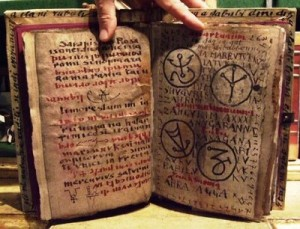 Grimoárov a fungujúcich príručiek je naozaj mnoho.Želať si zmeniť, pokiaľ už existujeme v harmónií a skutočnom ohnisku efektívneho myslenia, ako hybnej sily vesmíru, môžeme mnohé v osobnom i verejnom živote, no v závislosti od rozmeru želaného efektu musíme vynaložiť aj príslušné množstvo energie, ktoré v prípade významných cieľov, vôbec nie je malé, práve naopak. Aj pokiaľ do rituálneho postupu zapojíme pomocné entity sebe pozitívnejšieho charakteru, vždy bude hlavná časť energie potrebnej pre efekt, čerpaná vždy z energetického poľa, teda vitálnej sily vyvolávača rituálu. Preto je treba dávať si dobrý pozor čo si v rámci rituálu želáme a dôkladne premyslieť dôsledky i budovanie celého procesu, ktorý má naše prianie naplniť. Vykonať obrad pre očistu, liečenie, či harmonizáciu so sebou väčšinou nesie len malé energetické, teda aj karmické, zaťaženie, naopak mocné procesy pre úspech v hrubohmotnom svete, či získanie materiálneho bohatstva, dokonca pre všeobecnú verejnú zmenu, si vyžadujú kvantum vitálnej sily aj času pre svoje viditeľné prejave, preto sa často môže najprv zdať, že rituál nefungoval. Samozrejme efektivita výsledkov kolíše vzhľadom na duchovnú a mentálnu vyspelosť mága, čiže i vhodnú karmickú implementáciu priania do širokej všeobecnej reality, ktorá ovplyvňuje aj ostatných. Niekedy sa môže kvôli veľkým nárokom energie efekt obradu úplne zrušiť, alebo sa zmeniť do ťažko rozpoznateľnej, eventuálne nie vždy príjemne na mága dopadajúcej, podoby. Obdobný dej, ak je spečatený v stave efektívneho meditačného myslenia, už nie je možné zvrátiť, iba prostredníctvom ďalšieho obradu, čo by malo zmysel samozrejme len v krajnom a nevyhnutnom prípade. Práve meditačné rozpoloženie je kľúčom k úspešnému prevedeniu rituálu, nielen teoretická a praktická znalosť vesmíru, tieto poznania však spolu kráčajú ruka v ruke. Znalý a uvedomelý spirituálny praktik iste vie, aké úskalia i ovocie, nesie so sebou meditácia pri prevádzaní rituálu. Najprv však musí byť zvládnutá mimo obradného poľa, vo všeobecnom duchovnom a mentálnom vzostupe praktika ako každodenná činnosť v okamihovom, i intenzívnom, tranzickom meradle. Mág musí vedieť dosiahnuť rôzne stupne sústredenia v závislosti na intenzite zhustenia energie, ktorú je treba do obrad vložiť. Každá súčasť rituálu, ako narábanie s istým predmetom, symbolom archetypálnych energií musí byť vykonaná v náležitom sústredení a zachovanej, mágom i hmotnými prostriedkami, éterom zhustenej a nabitej atmosfére.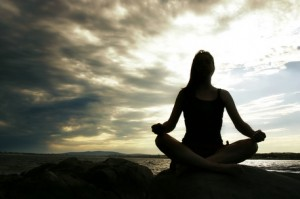 Kľúčom k efektívnemu obradu je meditačné rozpoloženia a prax.Tu sa dostávam k pomôckam, ktoré je možné využiť pri procese rituálnej mágie. Akýkoľvek predmet, ktorý si vyberieme pre zosobnenie určitých aspektov, archetypov vesmíru, musí byť zbavený cudzorodých energií, teda nepoužívaný pre iný účel, aj očistený dlhodobým vedomým meditačným nabíjaním, i náležitým zachádzaním, čo obnáša dôstojné umiestnenie aj utajenie v rámci praktikovho súkromia. Fantáziám a variáciám vyjadrenia spojení mikro a makrokozmov, ktoré mág môže vytvoriť sa opäť medze nekladú. Je len nutné, aby na vytvorení danej pomôcky pracoval iba praktik samotný a pokiaľ to nie je možné – napríklad v prípade, že sa jedná o rituálnu zbraň, či umelecký predmet – musí byť jeho tvorca oboznámený s účelom, energeticky bezúhonný a pracujúci v súlade s vôľou i zámerom praktika, rovnako tak univerzálnych zákonov znalý, čo najviac uvedomelý, teda i efektívne energeticky mysliaci. Zadovážené dielo však musí byť neskôr aj tak podrobené očiste a dlhodobému nabíjaniu, aby sa dokonale zosobnilo so želanou archetypálnou energiou ako aspektom univerza, aby ju mohol daný predmet v procese nastávajúceho rituálu vyjadrovať. Evokačná rituálna mágia pracuje s niekoľkými pomôckami vyjadrujúcimi ďalšie, hlavne ochranné vesmírne princípy. Magický kruh so vpísanými symbolmi, kabalistickej, hermetickej, či sumerskej mágie, môže byť dobrým ochranným aj efektívnym, aktívnym doplnkom akéhokoľvek rituálneho procesu, keďže sférické inteligencie na pozemských praktikov dohliadajú, i bez ich vedomia, vždy. Evokačný trojhran, či rituálna zbraň nemusia byť nutné, rovnako tak ani vyobrazenia konkrétnych entít, napr. starovekých božstiev, pokiaľ sa do rituálu nezapája priama žiadosť o pôsobenie sférických inteligencií. Evokácia je náročná, a zároveň, veľkú zodpovednosť vyžadujúca udalosť, pretože je k naplneniu cieľu prizvaná konkrétna, hoci v inej sfére žijúca, bytosť, čo vytvára medzi ňou a mágom blízke spojenie. Preto je nielen kvôli náročnosti praktík evokačnej mágie, niekedy dobré žiadať skôr vesmír samotný a jeho najvyššie prvotné tvorivé vedomie, tzv. Teologického Boha, pričom potrebné sférické inteligencie sa pridružia už samy podľa vlastnej povinnosti, či uznania, ktoré sa u nich ako u manifestácií archetypov prelína. V obradnom procese môžu byť využité mnohé ďalšie, pre klasickú hermetickú, mágiu netypické predmety – podotýkam, živé, zvieratá, dokonca ľudia, rastliny, minerály a ďalšie prírodné či ľudské výtvory zodpovedajúce určitým želaným archetypálnym aspektom, pre ktoré musíme vytvoriť logické myšlienkové spojenie so zámerom celého procesu. Moderné ezoterické, aj modifikované spirituálne New Age systémy využívajú celú paletu neortodoxných praktík a mnohé z nich môžu fungovať, varujem však kohokoľvek pred využívaním podobenstiev a symbolov, ktorým nerozumie, ako je to napríklad u Reiki, či Shamballa, či prípadne iných umelo vytvorených verziách spirituálnych systémov. To by mohlo nielen zmariť želaný prínos procesu, ale dokonca privodiť deštrukciu a chaos na prevádzača i jeho okolie. Celý dej môže zahŕňať symbolické úkony, známe ako spaľovanie obetí, rituálnych súčastí, či iné symbolické, doslova hrané sekvencie, vyjadrujúce pochody makrokozmu. Pri efektívnom a sústredenom myslení uvedomelého spirituálneho praktika sa aj hra so zdanlivými hračkami môže stať fungujúcim rituálom rezonujúcim v kozme a prinášajúcim svoje ovocie, či daň.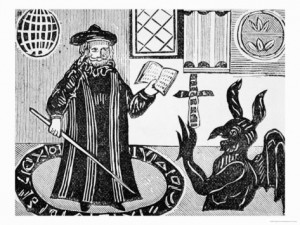 Dobové zobrazenie evokujúceho Fausta v ochrannom kruhu. Previesť správny a prospešný magický rituál nie je len náročným aktom vlastne mentálnej a duchovnej práce, ale hlavne veľkou zodpovednosťou za dôsledky vlastného priania, teda vôbec jeho povahu. Želať vznetlivo skazu svojim nepriateľom, chcieť manipulovať, dostať sa neoprávnene k moci, vládnuť alebo sa chamtivo obohatiť, môže dočasne vyjsť. Ale karmický efekt na seba nenechá čakať a už počas života sa naplňujú dôsledky podobných škodlivých praktík, ktoré narúšajú rovnováhu. Zneužiť efektivitu vlastného myslenia aj priania vo Vzostupe, znamená urobiť krok späť k chaosu a temnote, z ktorej sa vynárajú hlbiny stvoreného vesmíru minulosti. Do praoceánu zabudnutia sa však nechce vrátiť nikto. Medzi ľudským, organizovaním životom a jeho beštiálnym protikladnom, je hlavný rozdiel v zodpovednosti za svoje konanie. Vyspelý človek ako spirituálny praktik si uvedomuje, že zbytočnou deštrukciou okolia škodí aj sám sebe, na magickom poli, pre zvýšenú efektivitu myšlienok a činov, ktoré vyjadrujú energetické pochody, to platí mnohonásobne. Vyčerpať si vlastnú energiu nepremysleným ničením pre vlastné potešenie a uspokojenie, by bolo do svojej budúcnosti veľmi slepým i nezmysleným rozhodnutím. Práve v hľadaní tajomstiev kozmu zisťujeme aký je dôležitý náš charakter, osobnosť a jej vývoj smerom ku plnohodnotne ľudskej, harmonicky jednajúcej forme….http://www.2012rok.sk/wp/mystika/10847-ako-spoznat-funkcny-magicky-ritual 